Н А К А З11.04.2017    					№ 107Про виготовлення  зведеної кошторисної документації на виконання капітальних ремонтів у навчальних закладах Основ'янського району   м. ХарковаНа виконання основних заходів Комплексної програми розвитку освіти м. Харкова на 2011-2017 роки (далі Програми), з метою ефективного використання бюджетних коштів, затверджених кошторисом Програми на 2017 рік, керуючись наказом Міністерства регіонального розвитку,  будівництва та житлово-комунального господарства України від 05.07.2013 № 293    про    затвердження     Правил     визначення   вартості   будівництва       ДСТУ Б Д.1.1- :2013НАКАЗУЮВідповідальним за виготовлення кошторисної документації відповідно до законодавства України призначити начальника господарчої групи Торяник Т.В.Начальнику господарчої групи Торяник Т.В. виготовити кошторисну документацію на виконання нижчезазначених капітальних ремонтних робіт навчальних закладів:2.1. Капітальний ремонт шиферної покрівлі над неслужбовими приміщеннями Харківської гімназії № 34 Харківської міської ради Харківської області за адресою: м. Харків, вул. Локомотивна, 2; 2.2. Капітальний ремонт шиферної покрівлі над неслужбовими приміщеннями Харківської загальноосвітньої школи І-ІІІ ступенів № 35 Харківської міської ради Харківської області за адресою: м. Харків, пров. Лиманський, 1; 2.3. Капітальний ремонт та м’якої покрівлі над неслужбовими приміщеннями Харківської загальноосвітньої школи І-ІІІ ступенів № 53 Харківської міської ради Харківської області за адресою: м. Харків, вул. Грозненська, 48.                                                                                                  До 05.05.2017Головному бухгалтеру централізованої бухгалтерії Іголкіній Т.І. забезпечити  фінансування ремонтних робіт у межах затвердженого кошторису Програми на 2017 рік.Інженеру ЛКТО Токарю А.М. розмістити цей наказ на сайті Управління освіти.До 14.04.2017Контроль за виконанням наказу покласти на заступника начальника Управління освіти Прохоренко О.В.Начальник Управління освіти						О.С.НижникТоряник З наказом ознайомлені: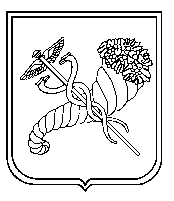 Прохоренко О.В.Торяник Т.В.Іголкіна Т.І.       Токар А.М.